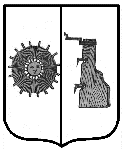 Российская ФедерацияНовгородская область Боровичский районСОВЕТ ДЕПУТАТОВ ТРАВКОВСКОГО  СЕЛЬСКОГО ПОСЕЛЕНИЯРЕШЕНИЕ22.12.2020 г. № 13п. ТравковоОб утверждении  бюджета Травковского сельского поселенияна 2021 год и на плановый период  2022 и 2023 годов   В соответствии с частью 10 статьи 35 Федерального закона от 6 октября 2003 года № 131-ФЗ «Об общих принципах организации местного самоуправления в Российской Федерации» Совет депутатов Травковского сельского поселения РЕШИЛ:       1. Утвердить основные характеристики  бюджета  Травковского сельского поселения на 2021 год:1.1 прогнозируемый общий объем доходов  бюджета Травковского сельского поселения в сумме 6 979 350 рублей;1.2 общий объем расходов  бюджета Травковского сельского поселения в сумме 6 979 350 рублей.         2. Утвердить основные характеристики  бюджета Травковского сельского поселения на 2022 год и на 2023 год:2.1 прогнозируемый общий объем доходов  бюджета Травковского сельского поселения на 2022 год в сумме 5 670 550  рублей и на 2023 год в сумме 5 689 350 рублей;2.2 общий объем расходов  бюджета Травковского сельского поселения на 2022 год в сумме  5 670 550 рублей, в том числе условно утвержденные расходы в сумме (2.5% от расходов) 141 763 рублей, и на 2023  год в сумме  5 689 350 рублей, в том числе условно утвержденные расходы в сумме  (5 % от расходов) 284 468 рублей.       3. Утвердить перечень главных администраторов доходов  бюджета Травковского сельского поселения согласно приложению 1 к настоящему  решению.        4. Утвердить объем поступления доходов в бюджет сельского поселения в 2021 году- 6 979 350 рублей, в 2022 году- 5 670 550  рублей, в 2023 году-  5 689 350   рублей согласно приложению № 2 к настоящему решению.5. Операции со средствами, поступающими во временное распоряжение получателей средств бюджета Травковского сельского поселения   в соответствии с  нормативно правовыми актами Российской Федерации, с  нормативно  правовыми актами области и Травковского сельского поселения, в соответствии с заключенным соглашением  учитываются на лицевых счетах, открытых им в  Отделе № 20  УФК по Новгородской области.6. Дебиторская задолженность с истекшими сроками исковой давности и (или) безнадежная к взысканию, образовавшаяся вследствие ликвидации юридического лица, списывается с балансов получателей средств бюджета Травковского сельского поселения в порядке, установленном Администрацией Травковского сельского поселения.7. Утвердить объем межбюджетных трансфертов, получаемых из других бюджетов на 2021  год в сумме  5 607 250 рублей, на 2022 год в сумме 4 252 650  рублей,  на 2023  год в сумме 4 241 450  рублей  согласно приложению    № 2.8. Утвердить в пределах общего объема расходов, установленного  пунктом 1 настоящего решения, распределение бюджетных ассигнований по разделам и подразделам, целевым статьям и видам  расходов классификации расходов бюджета на 2021 год и плановый период 2022-2023 годов согласно приложению № 3.       9. Утвердить ведомственную структуру расходов  бюджета Травковского сельского поселения на 2021  год и плановый период 2022-2023 годов согласно приложению № 4.      10. Утвердить нормативы распределения по отдельным видам доходов в бюджет Травковского сельского поселения, согласно приложения № 5.       11. Установить в 2021- 2023 годах для расчёта средств на возмещение расходов, связанных со служебными командировками на территории Российской Федерации, органами местного самоуправления, размер суточных за каждый день нахождения в служебной командировке в городах Москва и Санкт-Петербург- 700 рублей, в прочих населённых пунктах- 350 рублей.    12. Установить размер единовременной компенсационной  выплаты на лечение (оздоровление) Главе Травковского сельского поселения и  муниципальным служащим Администрации Травковского сельского поселения  на 2021 год и плановый период   2022-2023 годов в сумме 45,0 тыс. рублей.  13. Утвердить объем бюджетных ассигнований муниципального дорожного фонда Травковского сельского поселения на 2021 год в сумме 2 582 800 рублей, на 2022 год в сумме 2 000 100  рублей, на 2023 год в сумме  2 016 500 рублей. 14. Утвердить размер  Резервного фонда на 2021 год и плановый период 2022-2023 г.г. в сумме 10 000 рублей.        15. Утвердить общий объем межбюджетных трансфертов, предоставляемых бюджету Боровичского муниципального района на финансовое обеспечение переданных полномочий:- по осуществлению внешнего муниципального финансового контроля на 2021 год в сумме 49 300 рублей;- по определению поставщиков (подрядчиков, исполнителей) при осуществлении закупок товаров, работ, услуг для обеспечения муниципальных нужд на 2021 год в сумме 5026 рублей.   16. Утвердить верхний предел  муниципального внутреннего долга Травковского сельского поселения на 1 января 2022 года в сумме 0  рублей, на 1 января 2023 года в сумме  0  рублей, на 1 января 2024 года в сумме   0  рублей.     17. Направить в 2021 году остатки целевых средств, переданных  из федерального бюджета и областного бюджета в бюджет Травковского сельского поселения и не использованных по состоянию на 1 января 2021  года,  на те же цели.   18. Перечень и коды целевых статей и видов расходов бюджета Травковского сельского поселения, утвержденные в составе ведомственной структуры расходов бюджета Травковского сельского поселения  пунктом 11 настоящего решения, могут применяться к утвержденным показателям расходов на плановый период 2022  и 2023 годов в случае преемственности кодов классификации расходов бюджета Травковского сельского поселения. 19. Настоящее решение  вступает в силу с 1 января 2021 года. 20.  Опубликовать данное решение в бюллетене «Официальный вестник Травковского сельского поселения» и на официальном сайте Травковского сельского поселения.                                                                                      Приложение № 5                                                                                                     к решению Совета депутатов                                                                                                     Травковского сельского поселения                                                                                                     от 22.12.2020 г. № 13     «Нормативы распределения по отдельным видам доходов в бюджет Травковского сельского поселения»                                                                                                                           Приложение № 6                                                                                                       к решению Совета депутатов                                                                                                       Травковского сельского поселения                                                                                                       от 22.12. 2020 г № 13  Источники внутреннего финансирования дефицита бюджетаТравковского сельского поселения на 2021 год.Глава сельского поселения                                               Я.Н. ОрловаПриложение №1к решению Совета депутатовТравковского сельского поселенияот  22.12.2020г. № 13 Приложение №1к решению Совета депутатовТравковского сельского поселенияот  22.12.2020г. № 13 Приложение №1к решению Совета депутатовТравковского сельского поселенияот  22.12.2020г. № 13 Перечень Главных администраторов доходов бюджетаТравковского сельского поселения на 2021 год и плановый период 2022-2023 годовПеречень Главных администраторов доходов бюджетаТравковского сельского поселения на 2021 год и плановый период 2022-2023 годовПеречень Главных администраторов доходов бюджетаТравковского сельского поселения на 2021 год и плановый период 2022-2023 годовПеречень Главных администраторов доходов бюджетаТравковского сельского поселения на 2021 год и плановый период 2022-2023 годовКод главыКод бюджетной классификации Российской ФедерацииКод бюджетной классификации Российской ФедерацииКод бюджетной классификации Российской ФедерацииНаименование платежаАдминистрация Травковского сельского поселенияАдминистрация Травковского сельского поселенияАдминистрация Травковского сельского поселенияАдминистрация Травковского сельского поселенияАдминистрация Травковского сельского поселения4531 08 04020 01 1000 110 1 08 04020 01 1000 110 Государственная пошлина за совершение нотариальных действий должностными лицами органов местного самоуправления, уполномоченными в соответствии с законодательными актами РФ на совершении нотариальных действийГосударственная пошлина за совершение нотариальных действий должностными лицами органов местного самоуправления, уполномоченными в соответствии с законодательными актами РФ на совершении нотариальных действий4531 08 04020 01 4000 1101 08 04020 01 4000 110Государственная пошлина за совершение нотариальных действий должностными лицами органов местного самоуправления, уполномоченными в соответствии с законодательными актами РФ на совершении нотариальных действийГосударственная пошлина за совершение нотариальных действий должностными лицами органов местного самоуправления, уполномоченными в соответствии с законодательными актами РФ на совершении нотариальных действий4531 11 02033 10 0000 1201 11 02033 10 0000 120Доходы от размещения временно свободных средств бюджетов сельских поселенийДоходы от размещения временно свободных средств бюджетов сельских поселений4531 11 02085 10 0000 1201 11 02085 10 0000 120Доходы от размещения сумм, аккумулированных в ходе проведения аукционов по продаже акций, находящихся в собственности сельских поселенийДоходы от размещения сумм, аккумулированных в ходе проведения аукционов по продаже акций, находящихся в собственности сельских поселений4531 11 09045 10 0000 1201 11 09045 10 0000 120Прочие поступления от использования имущества, находящегося в собственности сельских поселений (за исключением имущества муниципальных бюджетных и автономных учреждений, а также имущества муниципальных унитарных предприятий, в том числе казенных)Прочие поступления от использования имущества, находящегося в собственности сельских поселений (за исключением имущества муниципальных бюджетных и автономных учреждений, а также имущества муниципальных унитарных предприятий, в том числе казенных)4531 13 02995 10 0000 1301 13 02995 10 0000 130Прочие доходы от компенсации затрат бюджетов сельских поселенийПрочие доходы от компенсации затрат бюджетов сельских поселений4531 16 23051 10 0000 1401 16 23051 10 0000 140Доходы от возмещения ущерба при возникновении страховых случаев по обязательному страхованию гражданской ответственности, когда Выгодоприобретателями выступают получатели средств бюджетов сельских поселенийДоходы от возмещения ущерба при возникновении страховых случаев по обязательному страхованию гражданской ответственности, когда Выгодоприобретателями выступают получатели средств бюджетов сельских поселений4531 17 01050 10 0000 1801 17 01050 10 0000 180Невыясненные поступления, зачисляемые в бюджеты сельских поселенийНевыясненные поступления, зачисляемые в бюджеты сельских поселений4531 17 02020 10 0000 1801 17 02020 10 0000 180Возмещение потерь с/х производства, связанных с изъятием с/х угодий расположенных на территориях сельских поселений (по обязательствам, возникшим до 01.01.2008)Возмещение потерь с/х производства, связанных с изъятием с/х угодий расположенных на территориях сельских поселений (по обязательствам, возникшим до 01.01.2008)4532 02 16001 10 0000 150 2 02 16001 10 0000 150 Дотации бюджетам сельских поселений на выравнивание бюджетной обеспеченности из бюджетов муниципальных районовДотации бюджетам сельских поселений на выравнивание бюджетной обеспеченности из бюджетов муниципальных районов4532 02 29999 10 0000 1502 02 29999 10 0000 150Прочие субсидии бюджетам сельских поселенийПрочие субсидии бюджетам сельских поселений4532 02 30024 10 0000 1502 02 30024 10 0000 150Субвенции бюджетам сельских поселений на выполнение передаваемых полномочий субъектов Российской ФедерацииСубвенции бюджетам сельских поселений на выполнение передаваемых полномочий субъектов Российской Федерации4532 02 35118 10 0000 1502 02 35118 10 0000 150Субвенции бюджетам сельских поселений на осуществление первичного воинского учета, на территориях, где отсутствуют военные комиссариатыСубвенции бюджетам сельских поселений на осуществление первичного воинского учета, на территориях, где отсутствуют военные комиссариаты4532 02 40014 10 0000 1502 02 40014 10 0000 150Межбюджетные трансферты, передаваемые бюджетам сельских поселений из бюджетов муниципальных районов на осуществление части полномочий по решению вопросов местного значения в соответствии с заключенными соглашениямиМежбюджетные трансферты, передаваемые бюджетам сельских поселений из бюджетов муниципальных районов на осуществление части полномочий по решению вопросов местного значения в соответствии с заключенными соглашениями4532 02 49999 10 0000 1502 02 49999 10 0000 150Прочие межбюджетные трансферты, передаваемые бюджетам сельских поселенийПрочие межбюджетные трансферты, передаваемые бюджетам сельских поселений4532 08 05000 10 0000 1502 08 05000 10 0000 150Перечисления из бюджетов сельских поселений (в бюджеты поселений) для осуществления возврата (зачета) излишне уплаченных или излишне взысканных сумм налогов, сборов и иных платежей, а также сумм процентов за несвоевременное осуществление такого возврата и процентов, начисленных на излишне взысканные суммыПеречисления из бюджетов сельских поселений (в бюджеты поселений) для осуществления возврата (зачета) излишне уплаченных или излишне взысканных сумм налогов, сборов и иных платежей, а также сумм процентов за несвоевременное осуществление такого возврата и процентов, начисленных на излишне взысканные суммыПриложение 2 к решению Совета депутатов Травковского сельского поселения от 22.12.2020 г. № 13 Приложение 2 к решению Совета депутатов Травковского сельского поселения от 22.12.2020 г. № 13 Приложение 2 к решению Совета депутатов Травковского сельского поселения от 22.12.2020 г. № 13 Приложение 2 к решению Совета депутатов Травковского сельского поселения от 22.12.2020 г. № 13 Приложение 2 к решению Совета депутатов Травковского сельского поселения от 22.12.2020 г. № 13 Приложение 2 к решению Совета депутатов Травковского сельского поселения от 22.12.2020 г. № 13 Приложение 2 к решению Совета депутатов Травковского сельского поселения от 22.12.2020 г. № 13 Поступления доходов в бюджет Травковского сельского поселения на 2021 год и на плановый период 2022 и 2023 годовПоступления доходов в бюджет Травковского сельского поселения на 2021 год и на плановый период 2022 и 2023 годовПоступления доходов в бюджет Травковского сельского поселения на 2021 год и на плановый период 2022 и 2023 годовПоступления доходов в бюджет Травковского сельского поселения на 2021 год и на плановый период 2022 и 2023 годовПоступления доходов в бюджет Травковского сельского поселения на 2021 год и на плановый период 2022 и 2023 годовПоступления доходов в бюджет Травковского сельского поселения на 2021 год и на плановый период 2022 и 2023 годовПоступления доходов в бюджет Травковского сельского поселения на 2021 год и на плановый период 2022 и 2023 годовПоступления доходов в бюджет Травковского сельского поселения на 2021 год и на плановый период 2022 и 2023 годовПоступления доходов в бюджет Травковского сельского поселения на 2021 год и на плановый период 2022 и 2023 годовПоступления доходов в бюджет Травковского сельского поселения на 2021 год и на плановый период 2022 и 2023 годовПоступления доходов в бюджет Травковского сельского поселения на 2021 год и на плановый период 2022 и 2023 годовПоступления доходов в бюджет Травковского сельского поселения на 2021 год и на плановый период 2022 и 2023 годовПоступления доходов в бюджет Травковского сельского поселения на 2021 год и на плановый период 2022 и 2023 годов ( рублей) ( рублей)Наименование доходовНаименование доходовКод бюджетной Код бюджетной Код бюджетной Код бюджетной 2021 год2021 год2021 год2022 год2022 год2023 год2023 годНаименование доходовНаименование доходовклассификации классификации классификации классификации 2021 год2021 год2021 год2022 год2022 год2023 год2023 год1122223334455ДОХОДЫ, ВСЕГОДОХОДЫ, ВСЕГО6 979 350,006 979 350,006 979 350,005 670 550,005 670 550,005 689 350,005 689 350,00НАЛОГОВЫЕ И НЕНАЛОГОВЫЕ ДОХОДЫНАЛОГОВЫЕ И НЕНАЛОГОВЫЕ ДОХОДЫ1 00 00000 00 0000 0001 00 00000 00 0000 0001 00 00000 00 0000 0001 00 00000 00 0000 0001 372 100,001 372 100,001 372 100,001 417 900,001 417 900,001 447 900,001 447 900,00НАЛОГОВЫЕ  ДОХОДЫНАЛОГОВЫЕ  ДОХОДЫ1 372 100,001 372 100,001 372 100,001 417 900,001 417 900,001 447 900,001 447 900,00НАЛОГИ НА ПРИБЫЛЬ, ДОХОДЫНАЛОГИ НА ПРИБЫЛЬ, ДОХОДЫ1 01 00000 00 0000 0001 01 00000 00 0000 0001 01 00000 00 0000 0001 01 00000 00 0000 00015 100,0015 100,0015 100,0015 600,0015 600,0016 200,0016 200,00Налог на доходы физических лицНалог на доходы физических лиц1 01 02000 01 0000 1101 01 02000 01 0000 1101 01 02000 01 0000 1101 01 02000 01 0000 11015 100,0015 100,0015 100,0015 600,0015 600,0016 200,0016 200,00Налоги на товары  (работы, услуги), реализуемые на территории Российской ФедерацииНалоги на товары  (работы, услуги), реализуемые на территории Российской Федерации1 03  00000 00 0000 1101 03  00000 00 0000 1101 03  00000 00 0000 1101 03  00000 00 0000 110734 800,00734 800,00734 800,00768 100,00768 100,00784 500,00784 500,00Акцизы по подакцизным товарам (продукции), производимым на территории РФАкцизы по подакцизным товарам (продукции), производимым на территории РФ1 03 02000 01 0000 1101 03 02000 01 0000 1101 03 02000 01 0000 1101 03 02000 01 0000 110734 800,00734 800,00734 800,00768 100,00768 100,00784 500,00784 500,00Доходы от уплаты акцизов на дизельное топливо ,доходы от уплаты акцизов на моторные масла для дизельных и (или) карбюраторных (инжекторных) двигателей, доходы от уплаты акцизов на автомобильный бензин, доходы от уплаты акцизов на прямогонный бензин,  подлежащие распределению между бюджетами субъектов РФ и местными бюджетами с учетом установленных дифференцированных нормативов отчислений в местные бюджетыДоходы от уплаты акцизов на дизельное топливо ,доходы от уплаты акцизов на моторные масла для дизельных и (или) карбюраторных (инжекторных) двигателей, доходы от уплаты акцизов на автомобильный бензин, доходы от уплаты акцизов на прямогонный бензин,  подлежащие распределению между бюджетами субъектов РФ и местными бюджетами с учетом установленных дифференцированных нормативов отчислений в местные бюджеты1 03 02200 01 0000 1101 03 02200 01 0000 1101 03 02200 01 0000 1101 03 02200 01 0000 110734 800,00734 800,00734 800,00768 100,00768 100,00784 500,00784 500,00НАЛОГИ НА СОВОКУПНЫЙ ДОХОДНАЛОГИ НА СОВОКУПНЫЙ ДОХОД1 05 00000 00 0000 0001 05 00000 00 0000 0001 05 00000 00 0000 0001 05 00000 00 0000 0001 200,001 200,001 200,001 200,001 200,001 200,001 200,00Единый сельскохозяйственный налогЕдиный сельскохозяйственный налог1 05 03000 01 0000 0001 05 03000 01 0000 0001 05 03000 01 0000 0001 05 03000 01 0000 0001 200,001 200,001 200,001 200,001 200,001 200,001 200,00Единый сельскохозяйственный налогЕдиный сельскохозяйственный налог1 05 03010 01 0000 1101 05 03010 01 0000 1101 05 03010 01 0000 1101 05 03010 01 0000 1101 200,001 200,001 200,001 200,001 200,001 200,001 200,00НАЛОГИ НА ИМУЩЕСТВОНАЛОГИ НА ИМУЩЕСТВО1 06 00000 00 0000 000 1 06 00000 00 0000 000 1 06 00000 00 0000 000 1 06 00000 00 0000 000 620 000,00620 000,00620 000,00632 000,00632 000,00645 000,00645 000,00Налог на имущество физических лицНалог на имущество физических лиц1 06 01000 00 0000 1101 06 01000 00 0000 1101 06 01000 00 0000 1101 06 01000 00 0000 110127 000,00127 000,00127 000,00129 000,00129 000,00132 000,00132 000,00ЗЕМЕЛЬНЫЙ НАЛОГЗЕМЕЛЬНЫЙ НАЛОГ1 06 06000 00 0000 1101 06 06000 00 0000 1101 06 06000 00 0000 1101 06 06000 00 0000 110493 000,00493 000,00493 000,00503 000,00503 000,00513 000,00513 000,00Земельный налог с организацийЗемельный налог с организаций1 06 06030 00 0000 0001 06 06030 00 0000 0001 06 06030 00 0000 0001 06 06030 00 0000 00046 000,0046 000,0046 000,0046 000,0046 000,0046 000,0046 000,00Земельный налог с организаций, обладающих земельным участком, расположенным в границах сельских поселенийЗемельный налог с организаций, обладающих земельным участком, расположенным в границах сельских поселений1 06 06033 10 0000 1101 06 06033 10 0000 1101 06 06033 10 0000 1101 06 06033 10 0000 11046 000,0046 000,0046 000,0046 000,0046 000,0046 000,0046 000,00Земельный налог с физических лицЗемельный налог с физических лиц1 06 06040 00 0000 0001 06 06040 00 0000 0001 06 06040 00 0000 0001 06 06040 00 0000 000447 000,00447 000,00447 000,00457 000,00457 000,00467 000,00467 000,00Земельный налог с физических лиц, обладающих земельным участком, расположенным в границах сельских поселенийЗемельный налог с физических лиц, обладающих земельным участком, расположенным в границах сельских поселений1 06 06043 10 0000 1101 06 06043 10 0000 1101 06 06043 10 0000 1101 06 06043 10 0000 110447 000,00447 000,00447 000,00457 000,00457 000,00467 000,00467 000,00ГОСУДАРСТВЕННАЯ ПОШЛИНАГОСУДАРСТВЕННАЯ ПОШЛИНА1 08 00000 00 0000 0001 08 00000 00 0000 0001 08 00000 00 0000 0001 08 00000 00 0000 0001 000,001 000,001 000,001 000,001 000,001 000,001 000,00Государственная пошлина за совершение нотариальных действий (за исключением действий, совершаемых консульскими учреждениями Российской Федерации)Государственная пошлина за совершение нотариальных действий (за исключением действий, совершаемых консульскими учреждениями Российской Федерации)1 08 04000 01 0000 1101 08 04000 01 0000 1101 08 04000 01 0000 1101 08 04000 01 0000 1101 000,001 000,001 000,001 000,001 000,001 000,001 000,00Государственная пошлина за совершение нотариальных действий должностными лицами органов местного самоуправления, уполномоченными в соответствии с законодательными актами Российской Федерации на совершение нотариальных действийГосударственная пошлина за совершение нотариальных действий должностными лицами органов местного самоуправления, уполномоченными в соответствии с законодательными актами Российской Федерации на совершение нотариальных действий1 08 04020 01 0000 1101 08 04020 01 0000 1101 08 04020 01 0000 1101 08 04020 01 0000 1101 000,001 000,001 000,001 000,001 000,001 000,001 000,00БЕЗВОЗМЕЗДНЫЕ ПОСТУПЛЕНИЯБЕЗВОЗМЕЗДНЫЕ ПОСТУПЛЕНИЯ2 00 00000 00 0000 0002 00 00000 00 0000 0002 00 00000 00 0000 0002 00 00000 00 0000 0005 607 250,005 607 250,005 607 250,004 252 650,004 252 650,004 241 450,004 241 450,00БЕЗВОЗМЕЗДНЫЕ ПОСТУПЛЕНИЯ ОТ ДРУГИХ БЮДЖЕТОВ БЮДЖЕТНОЙ СИСТЕМЫ РОССИЙСКОЙ ФЕДЕРАЦИИБЕЗВОЗМЕЗДНЫЕ ПОСТУПЛЕНИЯ ОТ ДРУГИХ БЮДЖЕТОВ БЮДЖЕТНОЙ СИСТЕМЫ РОССИЙСКОЙ ФЕДЕРАЦИИ2 02 00000 00 0000 0002 02 00000 00 0000 0002 02 00000 00 0000 0002 02 00000 00 0000 0005 607 250,005 607 250,005 607 250,004 252 650,004 252 650,004 241 450,004 241 450,00Дотации бюджетам субъектов Российской Федерации и муниципальных образованийДотации бюджетам субъектов Российской Федерации и муниципальных образований2 02 16000 00 0000 1502 02 16000 00 0000 1502 02 16000 00 0000 1502 02 16000 00 0000 1503 609 600,003 609 600,003 609 600,002 870 000,002 870 000,002 855 000,002 855 000,00Дотации бюджетам сельских поселений  на выравнивание бюджетной обеспеченностиДотации бюджетам сельских поселений  на выравнивание бюджетной обеспеченности2 02 16001 00 0000 1502 02 16001 00 0000 1502 02 16001 00 0000 1502 02 16001 00 0000 1503 609 600,003 609 600,003 609 600,002 870 000,002 870 000,002 855 000,002 855 000,00Дотации бюджетам сельских поселений  на выравнивание бюджетной обеспеченностиДотации бюджетам сельских поселений  на выравнивание бюджетной обеспеченности2 02 16001 10 0000 1502 02 16001 10 0000 1502 02 16001 10 0000 1502 02 16001 10 0000 1503 609 600,003 609 600,003 609 600,002 870 000,002 870 000,002 855 000,002 855 000,00Субсидии бюджетам городских и сельских поселений на формирование муниципальных дорожных фондовСубсидии бюджетам городских и сельских поселений на формирование муниципальных дорожных фондов2 02 29999 10 7152 1502 02 29999 10 7152 1502 02 29999 10 7152 1502 02 29999 10 7152 1501 848 000,001 848 000,001 848 000,001 232 000,001 232 000,001 232 000,001 232 000,00Субвенции бюджетам сельских поселений на выполнение переданных полномочий субъектов  Российской ФедерацииСубвенции бюджетам сельских поселений на выполнение переданных полномочий субъектов  Российской Федерации2 02 30024 10 0000 1502 02 30024 10 0000 1502 02 30024 10 0000 1502 02 30024 10 0000 15051 850,0051 850,0051 850,0051 850,0051 850,0051 850,0051 850,00Субвенции на осуществление отдельных государственных полномочий по определению перечня должностных лиц, уполномоченных составлять протоколы об административных правонарушениях, предусмотренных сооответствующими статьями областного закона " Об административных правонарушениях"Субвенции на осуществление отдельных государственных полномочий по определению перечня должностных лиц, уполномоченных составлять протоколы об административных правонарушениях, предусмотренных сооответствующими статьями областного закона " Об административных правонарушениях"2 02 30024 10 7065 1502 02 30024 10 7065 1502 02 30024 10 7065 1502 02 30024 10 7065 150500,00500,00500,00500,00500,00500,00500,00Субвенции на возмещение по содержанию штатных единиц, осуществляющих переданные отдельные государственные полномочия областиСубвенции на возмещение по содержанию штатных единиц, осуществляющих переданные отдельные государственные полномочия области2 02 30024 10 7028 1502 02 30024 10 7028 1502 02 30024 10 7028 1502 02 30024 10 7028 15051 350,0051 350,0051 350,0051 350,0051 350,0051 350,0051 350,00Субвенция на  осуществление госуд. полномочий по первичному воинскому учету на территориях, где отсутствуют военные комиссариаты Субвенция на  осуществление госуд. полномочий по первичному воинскому учету на территориях, где отсутствуют военные комиссариаты 2 02 35118 10 0000 1502 02 35118 10 0000 1502 02 35118 10 0000 1502 02 35118 10 0000 15097 800,0097 800,0097 800,0098 800,0098 800,00102 600,00102 600,00Субвенция на  осуществление госуд. полномочий по первичному воинскому учету на территориях, где отсутствуют военные комиссариаты Субвенция на  осуществление госуд. полномочий по первичному воинскому учету на территориях, где отсутствуют военные комиссариаты 2 02 35118 10 0000 1502 02 35118 10 0000 1502 02 35118 10 0000 1502 02 35118 10 0000 15097 800,0097 800,0097 800,0098 800,0098 800,00102 600,00102 600,00Приложение № 3 к решению Совета депутатов Травковского сельского поселения от 22.12.2020 г. № 13Приложение № 3 к решению Совета депутатов Травковского сельского поселения от 22.12.2020 г. № 13Приложение № 3 к решению Совета депутатов Травковского сельского поселения от 22.12.2020 г. № 13Приложение № 3 к решению Совета депутатов Травковского сельского поселения от 22.12.2020 г. № 13Приложение № 3 к решению Совета депутатов Травковского сельского поселения от 22.12.2020 г. № 13Приложение № 3 к решению Совета депутатов Травковского сельского поселения от 22.12.2020 г. № 13Распределение бюджетных ассигнований по разделам и подразделам, целевым статьям, группам видов расходов классификации расходов бюджета на 2021 год и плановый период 2022-2023 годовРаспределение бюджетных ассигнований по разделам и подразделам, целевым статьям, группам видов расходов классификации расходов бюджета на 2021 год и плановый период 2022-2023 годовРаспределение бюджетных ассигнований по разделам и подразделам, целевым статьям, группам видов расходов классификации расходов бюджета на 2021 год и плановый период 2022-2023 годовРаспределение бюджетных ассигнований по разделам и подразделам, целевым статьям, группам видов расходов классификации расходов бюджета на 2021 год и плановый период 2022-2023 годовРаспределение бюджетных ассигнований по разделам и подразделам, целевым статьям, группам видов расходов классификации расходов бюджета на 2021 год и плановый период 2022-2023 годовРаспределение бюджетных ассигнований по разделам и подразделам, целевым статьям, группам видов расходов классификации расходов бюджета на 2021 год и плановый период 2022-2023 годовРаспределение бюджетных ассигнований по разделам и подразделам, целевым статьям, группам видов расходов классификации расходов бюджета на 2021 год и плановый период 2022-2023 годовРаспределение бюджетных ассигнований по разделам и подразделам, целевым статьям, группам видов расходов классификации расходов бюджета на 2021 год и плановый период 2022-2023 годовРаспределение бюджетных ассигнований по разделам и подразделам, целевым статьям, группам видов расходов классификации расходов бюджета на 2021 год и плановый период 2022-2023 годовРаспределение бюджетных ассигнований по разделам и подразделам, целевым статьям, группам видов расходов классификации расходов бюджета на 2021 год и плановый период 2022-2023 годовРаспределение бюджетных ассигнований по разделам и подразделам, целевым статьям, группам видов расходов классификации расходов бюджета на 2021 год и плановый период 2022-2023 годовРаспределение бюджетных ассигнований по разделам и подразделам, целевым статьям, группам видов расходов классификации расходов бюджета на 2021 год и плановый период 2022-2023 годовРаспределение бюджетных ассигнований по разделам и подразделам, целевым статьям, группам видов расходов классификации расходов бюджета на 2021 год и плановый период 2022-2023 годовНаименованиеВед.Вед.РзПрЦСРЦСРВР2021 год2021 год2022 год2022 год2023 годАдминистрация Травковского сельского поселения 4534536 979 350,006 979 350,005 670 550,005 670 550,005 689 350,00Общегосударственные вопросы453453013 316 779,003 316 779,003 101 447,003 101 447,003 076 055,00Функционирование высшего должностного лица субъекта Российской Федерации и муниципального образования 4534530102651 700,00651 700,00651 700,00651 700,00651 700,00Глава муниципального образования453453010295 1 00 0100095 1 00 01000651 700,00651 700,00651 700,00651 700,00651 700,00Расходы на выплаты персоналу в целях обеспечения выполнения функций государственными (муниципальными) органами, казенными учреждениями, органами управления государственными внебюджетными фондами453453010295 1 00 0100095 1 00 01000100651 700,00651 700,00651 700,00651 700,00651 700,00Расходы на выплаты персоналу государственных (муниципальных) органов453453010295 1 00 0100095 1 00 01000120651 700,00651 700,00651 700,00651 700,00651 700,00    Функционирование Правительства Российской Федерации, высших органов исполнительной власти субъектов Российской Федерации, местных администраций45345301042 426 279,002 426 279,002 147 484,002 147 484,001 979 387,00Обеспечение деятельности органов местного самоуправления453453010495 0 00 0100095 0 00 010000002 369 903,002 369 903,002 096 134,002 096 134,001 928 037,00Расходы на выплаты персоналу в целях обеспечения выполнения функций государственными (муниципальными) органами, казенными учреждениями, органами управления государственными внебюджетными фондами453453010495 0 00 0100095 0 00 010001002 059 500,002 059 500,002 059 500,002 059 500,001 842 390,00Расходы на выплаты персоналу государственных (муниципальных) органов453453010495 0 00 0100095 0 00 010001202 059 500,002 059 500,002 059 500,002 059 500,001 842 390,00Закупка товаров, работ и услуг для обеспечения  государственных (муниципальных) нужд453453010495 0 00 0100095 0 00 01000200295 000,00295 000,0021 231,0021 231,0070 244,00Иные закупки товаров, работ и услуг для обеспечения государственных (муниципальных) нужд453453010495 0 00 0100095 0 00 01000240295 000,00295 000,0021 231,0021 231,0070 244,00Иные бюджетные ассигнования453453010495 0 00 0100095 0 00 0100080015 403,0015 403,0015 403,0015 403,0015 403,00Уплата налогов, сборов и иных платежей453453010495 0 00 0100095 0 00 0100085015 403,0015 403,0015 403,0015 403,0015 403,00Субвенции на возмещение по содержанию штатных единиц, осуществляющих переданные отдельные государственные  полномочия области453453010495 0 00 7028095 0 00 7028000051 350,0051 350,0051 350,0051 350,0051 350,00Расходы на выплаты персоналу в целях обеспечения выполнения функций государственными (муниципальными) органами, казенными учреждениями, органами управления государственными внебюджетными фондами453453010495 0 00 7028095 0 00 7028010051 350,0051 350,0051 350,0051 350,0051 350,00Расходы на выплаты персоналу государственных (муниципальных) органов453453010495 0 00 7028095 0 00 7028012051 350,0051 350,0051 350,0051 350,0051 350,00Межбюджетные трансферты на осуществление части полномочий в части определения поставщиков (подрядчиков, исполнителей) при осуществлении закупок товаров, работ, услуг для обеспечения муниципальных нужд453453010495 0 00 8104095 0 00 810400005 026,005 026,000,000,000,00Межбюджетные трансферты453453010495 0 00 8104095 0 00 810405005 026,005 026,000,000,000,00Передача полномочий по определению поставщиков (подрядчиков, исполнителей)453453010495 0 00 8104095 0 00 810405405 026,005 026,000,000,000,00Обеспечение деятельности финансовых, налоговых и таможенных органов и органов финансового (финансово-бюджетного) надзора453453010649 300,0049 300,000,000,000,00Межбюджетные трансферты на  выполнение Контрольно-счётной палатой Боровичского муниципального района полномочий Контрольно-счётной комиссии по осуществлению внешнего муниципального финансового контроля453453010697 0 00 8102097 0 00 8102000049 300,0049 300,000,000,000,00Межбюджетные трансферты453453010697 0 00 8102097 0 00 8102050049 300,0049 300,000,000,000,00Передача полномочий контрольно-счетной палате453453010697 0 00 8102097 0 00 8102054049 300,0049 300,000,000,000,00Резервные фонды453453011110 000,0010 000,0010 000,0010 000,0010 000,00Резервные фонд453453011198 0 00 2999098 0 00 2999010 000,0010 000,0010 000,0010 000,0010 000,00Иные бюджетные ассигнования453453011198 0 00 2999098 0 00 2999080010 000,0010 000,0010 000,0010 000,0010 000,00Резервные средства453453011198 0 00 2999098 0 00 2999087010 000,0010 000,0010 000,0010 000,0010 000,00Другие общегосударственные вопросы4534530113179 500,00179 500,00292 263,00292 263,00434 968,00Муниципальная программа «Развитие информационного общества в Травковском сельском поселении на 2019-2021 годы» 453453011300 0 00 0000000 0 00 00000000131 000,00131 000,000,000,000,00Реализация мероприятий, направленных на развитие информационного общества453453011325 0 00 2251025 0 00 22510000131 000,00131 000,000,000,000,00Закупка товаров, работ и услуг для обеспечения  государственных (муниципальных) нужд453453011325 0 00 2251025 0 00 22510200131 000,00131 000,000,000,000,00Иные закупки товаров, работ и услуг для обеспечения государственных (муниципальных) нужд453453011325 0 00 2251025 0 00 22510240131 000,00131 000,000,000,000,00Прочие расходы, не отнесенные к муниципальным программам Травковского сельского поселения45345301130,000,00130 000,00130 000,00130 000,00Реализация мероприятий, направленных на развитие информационного общества453453011393 0 00 2251093 0 00 225100000,000,00130 000,00130 000,00130 000,00Закупка товаров, работ и услуг для обеспечения  государственных (муниципальных) нужд453453011393 0 00 2251093 0 00 225102000,000,00130 000,00130 000,00130 000,00Иные закупки товаров, работ и услуг для обеспечения государственных (муниципальных) нужд453453011393 0 00 2251093 0 00 225102400,000,00130 000,00130 000,00130 000,00Субвенции на осуществление государственных полномочий по определению перечня должностных лиц, уполномоченных составлять протоколы об административных правонарушениях, предусмотренных соответствующими статьями областного закона "Об административных правонарушений"4534530113500,00500,00500,00500,00500,00Определение перечня должностных лиц, уполномоченных составлять протоколы об административных правонарушениях453453011393 0 00 7065093 0 00 70650000500,00500,00500,00500,00500,00Закупка товаров, работ и услуг для обеспечения  государственных (муниципальных) нужд453453011393 0 00 7065093 0 00 70650200500,00500,00500,00500,00500,00Иные закупки товаров, работ и услуг для обеспечения государственных (муниципальных) нужд453453011393 0 00 70650 93 0 00 70650 240500,00500,00500,00500,00500,00Прочие мероприятия453453011393 9 00 9999093 9 00 9999000048 000,0048 000,0020 000,0020 000,0020 000,00Расходы на выплаты персоналу государственных (муниципальных) органов453453011393 9 00 9999093 9 00 9999012048 000,0048 000,0020 000,0020 000,0020 000,00Иные выплаты, за исключением фонда оплаты труда государственных (муниципальных) органов, лицам, привлекаемым согласно законодательству для выполнения отдельных полномочий453453011393 9 00 9999093 9 00 9999012348 000,0048 000,0020 000,0020 000,0020 000,00Условно утвержденные расходы453453011300 0 00 0000000 0 00 000000000,000,00141 763,00141 763,00284 468,00Условно утвержденные расходы 453453011398 0 00 2998098 0 00 299808000,000,00141 763,00141 763,00284 468,00Иные бюджетные ассигнования453453011398 0 00 2998098 0 00 299808700,000,00141 763,00141 763,00284 468,00Условно утвержденные расходы органов местного самоуправления453453011398 0 00 2998098 0 00 299808700,000,00141 763,00141 763,00284 468,00  Национальная оборона453453020097 800,0097 800,0098 800,0098 800,00102 600,00    Мобилизационная и вневойсковая подготовка453453020397 800,0097 800,0098 800,0098 800,00102 600,00        Осуществление первичного воинского учета на территориях, где отсутствуют военные комиссариаты453 453 020393 0 00 5118093 0 00 5118097 800,0097 800,0098 800,0098 800,00102 600,00Расходы на выплаты персоналу в целях обеспечения выполнения функций государственными (муниципальными) органами, казенными учреждениями, органами управления государственными внебюджетными фондами453453020393 0 00 5118093 0 00 5118010097 800,0097 800,0098 800,0098 800,00102 600,00Расходы на выплаты персоналу государственных (муниципальных) органов453453020393 0 00 5118093 0 00 5118012097 800,0097 800,0098 800,0098 800,00102 600,00Национальная безопасность и правоохранительная деятельность453453030017 000,0017 000,0017 000,0017 000,0017 000,00Защита населения и территории от чрезвычайных ситуаций природного и техногенного характера, пожарная безопасность453453031017 000,0017 000,0017 000,0017 000,0017 000,00Муниципальная  программа "Обеспечение пожарной безопасности на территории  Травковского сельского поселения на 2020-2022 годы"453453031024 0 00 2800024 0 00 2800017 000,0017 000,0017 000,0017 000,000,00Приобретение и содержание объектов противопожарной деятельности453453031024 0 00 2801024 0 00 2801017 000,0017 000,0017 000,0017 000,000,00Закупка товаров, работ и услуг для обеспечения  государственных (муниципальных) нужд453453031024 0 00 2801024 0 00 2801020017 000,0017 000,0017 000,0017 000,000,00Иные закупки товаров, работ и услуг для обеспечения государственных (муниципальных) нужд453453031024 0 00 28010 24 0 00 28010 24017 000,0017 000,0017 000,0017 000,000,00Прочие расходы, не отнесенные к муниципальным программам Травковского сельского поселения453453031093 0 00 2801093 0 00 280100,000,000,000,0017 000,00Приобретение и содержание объектов противопожарной деятельности453453031093 0 00 2801093 0 00 280100,000,000,000,0017 000,00Закупка товаров, работ и услуг для обеспечения  государственных (муниципальных) нужд453453031093 0 00 2801093 0 00 280102000,000,000,000,0017 000,00Иные закупки товаров, работ и услуг для обеспечения государственных (муниципальных) нужд453453031093 0 00 2801093 0 00 280102400,000,000,000,0017 000,00Национальная экономика45345304002 582 800,002 582 800,002 000 100,002 000 100,002 016 500,00Дорожное хозяйство (дорожные фонды)45345304092 582 800,002 582 800,002 000 100,002 000 100,002 016 500,00Муниципальная  программа "Повышение безопасности дорожного движения в Травковском  сельском поселении на 2020-2022 годы"453453040911 0 00 2900011 0 00 290002 582 800,002 582 800,002 000 100,002 000 100,000,00Содержание автодорог за счёт акцизов453453040911 0 00 2901011 0 00 29010637 500,00637 500,00703 250,00703 250,000,00Закупка товаров, работ и услуг для обеспечения  государственных (муниципальных) нужд453453040911 0 00 2901011 0 00 29010200637 500,00637 500,00703 250,00703 250,000,00Иные закупки товаров, работ и услуг для обеспечения государственных (муниципальных) нужд453453040911 0 00 2901011 0 00 29010240637 500,00637 500,00703 250,00703 250,000,00Капитальный ремонт, ремонт и содержание автомобильных дорог местного значения за счёт государственной программы Новгородской области "Совершенствование и содержание дорожного хозяйства Новгородской области (за исключением автомобильных дорог федерального значения) на 2020- 2024 годы.453453040911 0 00 7152011 0 00 715201 848 000,001 848 000,001 232 000,001 232 000,000,00Закупка товаров, работ и услуг для обеспечения  государственных (муниципальных) нужд453453040911 0 00 7152011 0 00 715202001 848 000,001 848 000,001 232 000,001 232 000,000,00Иные закупки товаров, работ и услуг для обеспечения государственных (муниципальных) нужд453453040911 0 00 7152011 0 00 715202401 848 000,001 848 000,001 232 000,001 232 000,000,00Прочая закупка товаров, работ и услуг453453040911 0 00 7152011 0 00 715202441 848 000,001 848 000,001 232 000,001 232 000,000,00Капитальный ремонт, ремонт и содержание автомобильных дорог местного значения за счёт  средств местного бюджета к государственной программе Новгородской области "Совершенствование и содержание дорожного хозяйства Новгородской области (за исключением автомобильных дорог федерального значения) на 2020- 2024 годы.453453040911 0 00 S152011 0 00 S152097 300,0097 300,0064 850,0064 850,000,00Закупка товаров, работ и услуг для обеспечения  государственных (муниципальных) нужд453453040911 0 00 S152011 0 00 S152020097 300,0097 300,0064 850,0064 850,000,00Иные закупки товаров, работ и услуг для обеспечения государственных (муниципальных) нужд453453040911 0 00 S152011 0 00 S152024097 300,0097 300,0064 850,0064 850,000,00Прочие расходы, не отнесенные к муниципальным программам Травковского сельского поселения453453040993 0 00 0000093 0 00 000000,000,000,000,002 016 500,00Содержание автодорог за счёт акцизов453453040993 0 00 2901093 0 00 290100000,000,000,000,00719 650,00Закупка товаров, работ и услуг для обеспечения  государственных (муниципальных) нужд453453040993 0 00 2901093 0 00 290102000,000,000,000,00719 650,00Иные закупки товаров, работ и услуг для обеспечения государственных (муниципальных) нужд453453040993 0 00 2901093 0 00 290102400,000,000,000,00719 650,00Капитальный ремонт, ремонт и содержание автомобильных дорог местного значения за счёт государственной программы Новгородской области "Совершенствование и содержание дорожного хозяйства Новгородской области (за исключением автомобильных дорог федерального значения) на 2020- 2024 годы.453453040993 0 00 7152093 0 00 715200,000,000,000,001 232 000,00Закупка товаров, работ и услуг для обеспечения  государственных (муниципальных) нужд453453040993 0 00 7152093 0 00 715202000,000,000,000,001 232 000,00Иные закупки товаров, работ и услуг для обеспечения государственных (муниципальных) нужд453453040993 0 00 7152093 0 00 715202400,000,001 232 000,00Капитальный ремонт, ремонт и содержание автомобильных дорог местного значения за счёт  средств местного бюджета к государственной программе Новгородской области "Совершенствование и содержание дорожного хозяйства Новгородской области (за исключением автомобильных дорог федерального значения) на 2020- 2024 годы.453453040993 0 00 S152093 0 00 S15200,000,000,000,0064 850,00Закупка товаров, работ и услуг для обеспечения  государственных (муниципальных) нужд453453040993 0 00 S152093 0 00 S15202000,000,000,000,0064 850,00Иные закупки товаров, работ и услуг для обеспечения государственных (муниципальных) нужд453453040993 0 00 S152093 0 00 S15202400,000,000,000,0064 850,00Жилищно-коммунальное хозяйство4534530500689 621,00689 621,00177 853,00177 853,00201 845,00Благоустройство4534530503689 621,00689 621,00177 853,00177 853,00201 845,00Муниципальная целевая программа "Благоустройство Травковского сельского поселения на 2020-2022 годы"453453050350 0 00 2700050 0 00 27000689 621,00689 621,00177 853,00177 853,000,00Уличное освещение453453050350 0 00 2701050 0 00 27010670 000,00670 000,00150 000,00150 000,000,00Закупка товаров, работ и услуг для обеспечения  государственных (муниципальных) нужд453453050350 0 00 2701050 0 00 27010200670 000,00670 000,00150 000,00150 000,000,00Иные закупки товаров, работ и услуг для обеспечения государственных (муниципальных) нужд453453050350 0 00 2701050 0 00 27010240670 000,00670 000,00150 000,00150 000,000,00Озеленение453453050350 0 00 2702050 0 00 270201 000,001 000,001 000,001 000,000,00Закупка товаров, работ и услуг для обеспечения  государственных (муниципальных) нужд453453050350 0 00 2702050 0 00 270202001 000,001 000,001 000,001 000,000,00Иные закупки товаров, работ и услуг для обеспечения государственных (муниципальных) нужд453453050350 0 00 2702050 0 00 270202401 000,001 000,001 000,001 000,000,00Организация и содержание мест захоронения453453050350 0 00 2703050 0 00 270305 000,005 000,005 000,005 000,000,00Закупка товаров, работ и услуг для обеспечения  государственных (муниципальных) нужд453453050350 0 00 2703050 0 00 270302005 000,005 000,005 000,005 000,000,00Иные закупки товаров, работ и услуг для обеспечения государственных (муниципальных) нужд453453050350 0 00 2703050 0 00 270302405 000,005 000,005 000,005 000,000,00Прочие мероприятия по благоустройству 453453050350 0 00 2704050 0 00 2704013 621,0013 621,0021 853,0021 853,000,00Закупка товаров, работ и услуг для обеспечения  государственных (муниципальных) нужд453453050350 0 00 2704050 0 00 2704020013 621,0013 621,0021 853,0021 853,00Иные закупки товаров, работ и услуг для обеспечения государственных (муниципальных) нужд453453050350 0 00 2704050 0 00 2704024013 621,0013 621,0021 853,0021 853,000,00Прочие расходы, не отнесенные к муниципальным программам Травковского сельского поселения453453050393 0 00 0000093 0 00 000000,000,000,000,00201 845,00Уличное освещение453453050393 0 00 2701093 0 00 270100,000,000,000,00180 000,00Закупка товаров, работ и услуг для обеспечения  государственных (муниципальных) нужд453453050393 0 00 2701093 0 00 270102000,000,000,000,00180 000,00Иные закупки товаров, работ и услуг для обеспечения государственных (муниципальных) нужд453453050393 0 00 2701093 0 00 270102400,000,000,000,00180 000,00Озеленение 453453050393 0 00 2702093 0 00 270200,000,000,000,001 000,00Закупка товаров, работ и услуг для обеспечения  государственных (муниципальных) нужд453453050393 0 00 2702093 0 00 270202000,000,000,000,001 000,00Иные закупки товаров, работ и услуг для обеспечения государственных (муниципальных) нужд453453050393 0 00 2702093 0 00 270202400,000,000,000,001 000,00Организация и содержание мест захоронения453453050393 0 00 2703093 0 00 270300,000,000,000,005 000,00Закупка товаров, работ и услуг для обеспечения  государственных (муниципальных) нужд453453050393 0 00 2703093 0 00 270302000,000,000,000,005 000,00Иные закупки товаров, работ и услуг для обеспечения государственных (муниципальных) нужд453453050393 0 00 2703093 0 00 270302400,000,000,000,005 000,00Прочие мероприятия по благоустройству 453453050393 0 00 2704093 0 00 270400,000,000,000,0015 845,00Закупка товаров, работ и услуг для обеспечения  государственных (муниципальных) нужд453453050393 0 00 2704093 0 00 270402000,000,000,000,0015 845,00Иные закупки товаров, работ и услуг для обеспечения государственных (муниципальных) нужд453453050393 0 00 2704093 0 00 270402400,000,000,000,0015 845,00Образование45345307001 000,001 000,001 000,001 000,001 000,00Молодежная политика45345307071 000,001 000,001 000,001 000,001 000,00Муниципальная  программа "Основные направления развития молодежной политики в Травковском сельском поселении на 2020-2022 годы"453453070702 0 00 2500002 0 00 250001 000,001 000,001 000,001 000,000,00Проведение мероприятий на территории поселения для детей и молодежи453453070702 0 00 2501002 0 00 250101 000,001 000,001 000,001 000,000,00Закупка товаров, работ и услуг для обеспечения  государственных (муниципальных) нужд453453070702 0 00 2501002 0 00 250102001 000,001 000,001 000,001 000,000,00Иные закупки товаров, работ и услуг для обеспечения государственных (муниципальных) нужд453453070702 0 00 2501002 0 00 250102401 000,001 000,001 000,001 000,000,00Прочие расходы, не отнесенные к муниципальным программам Травковского сельского поселения453453070793 0 00 0000093 0 00 000000,000,000,000,001 000,00Проведение мероприятий на территории поселения для детей и молодежи453453070793 0 00 2501093 0 00 250100,000,000,000,001 000,00Закупка товаров, работ и услуг для обеспечения  государственных (муниципальных) нужд453453070793 0 00 2501093 0 00 250102000,000,000,000,001 000,00Иные закупки товаров, работ и услуг для обеспечения государственных (муниципальных) нужд453453070793 0 00 2501093 0 00 250102400,000,000,000,001 000,00Культура, кинематография45345308001 000,001 000,001 000,001 000,001 000,00Культура45345308011 000,001 000,001 000,001 000,001 000,00Муниципальная  программа "Культура Травковского сельского поселения на 2020-2022  годы"453453080103 0 00 2300003 0 00 230001 000,001 000,001 000,001 000,000,00Проведение мероприятий  в сельском поселении в области культуры45345308 01 03 0 00 2301003 0 00 230101 000,001 000,001 000,001 000,000,00Закупка товаров, работ и услуг для обеспечения  государственных (муниципальных) нужд453453080103 0 00 2301003 0 00 230102001 000,001 000,001 000,001 000,000,00Иные закупки товаров, работ и услуг для обеспечения государственных (муниципальных) нужд453453080103 0 00 2301003 0 00 230102401 000,001 000,001 000,001 000,000,00Прочие расходы, не отнесенные к муниципальным программам Травковского сельского поселения453453080193 0 00 0000093 0 00 000000,000,000,000,001 000,00Проведение мероприятий  в сельском поселении в области культуры453453080193 0 00 2301093 0 00 230100,000,000,000,001 000,00Закупка товаров, работ и услуг для обеспечения  государственных (муниципальных) нужд453453080193 0 00 2301093 0 00 230102000,000,000,000,001 000,00Иные закупки товаров, работ и услуг для обеспечения государственных (муниципальных) нужд453453080193 0 00 2301093 0 00 230102400,000,000,000,001 000,00Социальная политика4534531000272 350,00272 350,00272 350,00272 350,00272 350,00Пенсионное обеспечение4534531001272 350,00272 350,00272 350,00272 350,00272 350,00Доплаты к пенсиям государственных служащих субъектов РФ и муниципальным служащим453453100193 9 00 9998093 9 00 99980000272 350,00272 350,00272 350,00272 350,00272 350,00Социальное обеспечение и иные выплаты населению453453100193 9 00 9998093 9 00 99980300272 350,00272 350,00272 350,00272 350,00272 350,00Публичные нормативные социальные выплаты гражданам453453100193 9 00 9998093 9 00 99980310272 350,00272 350,00272 350,00272 350,00272 350,00Физическая культура и спорт45345311001 000,001 000,001 000,001 000,001 000,00Физическая культура 45345311011 000,001 000,001 000,001 000,001 000,00Муниципальная  программа " Развитие физической культуры и спорта в Травковском сельском поселении на 2020-2022 годы"453453110105 0 00 2400005 0 00 240001 000,001 000,001 000,001 000,000,00Проведение спортивных мероприятий на территории поселения453453110105  0 00 2401005  0 00 240101 000,001 000,001 000,001 000,000,00Закупка товаров, работ и услуг для обеспечения  государственных (муниципальных) нужд453453110105  0 00 2401005  0 00 240102001 000,001 000,001 000,001 000,000,00Иные закупки товаров, работ и услуг для обеспечения государственных (муниципальных) нужд453453110105  0 00 2401005  0 00 240102401 000,001 000,001 000,001 000,000,00Прочие расходы, не отнесенные к муниципальным программам Травковского сельского поселения453453110193 0 00 0000093 0 00 000000,000,000,000,001 000,00Проведение спортивных мероприятий на территории поселения453453110193 0 00 2401093 0 00 240100,000,000,000,001 000,00Закупка товаров, работ и услуг для обеспечения  государственных (муниципальных) нужд453453110193 0 00 2401093 0 00 240102000,000,000,000,001 000,00Иные закупки товаров, работ и услуг для обеспечения государственных (муниципальных) нужд453453110193 0 00 2401093 0 00 240102400,000,000,000,001 000,00Всего расходов6 979 350,006 979 350,005 670 550,005 670 550,005 689 350,00Приложение № 4 к решению Совета депутатов Травковского сельского поселения от 22.12.2020 г. № 13Приложение № 4 к решению Совета депутатов Травковского сельского поселения от 22.12.2020 г. № 13Приложение № 4 к решению Совета депутатов Травковского сельского поселения от 22.12.2020 г. № 13Приложение № 4 к решению Совета депутатов Травковского сельского поселения от 22.12.2020 г. № 13Приложение № 4 к решению Совета депутатов Травковского сельского поселения от 22.12.2020 г. № 13Приложение № 4 к решению Совета депутатов Травковского сельского поселения от 22.12.2020 г. № 13Приложение № 4 к решению Совета депутатов Травковского сельского поселения от 22.12.2020 г. № 13Ведомственная структура  расходов бюджета на 2021 год и плановый период 2022-2023 годовВедомственная структура  расходов бюджета на 2021 год и плановый период 2022-2023 годовВедомственная структура  расходов бюджета на 2021 год и плановый период 2022-2023 годовВедомственная структура  расходов бюджета на 2021 год и плановый период 2022-2023 годовВедомственная структура  расходов бюджета на 2021 год и плановый период 2022-2023 годовВедомственная структура  расходов бюджета на 2021 год и плановый период 2022-2023 годовВедомственная структура  расходов бюджета на 2021 год и плановый период 2022-2023 годовВедомственная структура  расходов бюджета на 2021 год и плановый период 2022-2023 годовВедомственная структура  расходов бюджета на 2021 год и плановый период 2022-2023 годовВедомственная структура  расходов бюджета на 2021 год и плановый период 2022-2023 годовВедомственная структура  расходов бюджета на 2021 год и плановый период 2022-2023 годовВедомственная структура  расходов бюджета на 2021 год и плановый период 2022-2023 годовВедомственная структура  расходов бюджета на 2021 год и плановый период 2022-2023 годовНаименованиеВед.РзПрЦСРВРВР2021 год2021 год2022 год2022 год2023 год2023 годАдминистрация Травковского сельского поселения 4536 979 350,006 979 350,005 670 550,005 670 550,005 689 350,005 689 350,00Общегосударственные вопросы453013 316 779,003 316 779,003 101 447,003 101 447,003 076 055,003 076 055,00Функционирование высшего должностного лица субъекта Российской Федерации и муниципального образования 4530102651 700,00651 700,00651 700,00651 700,00651 700,00651 700,00Глава муниципального образования453010295 1 00 01000651 700,00651 700,00651 700,00651 700,00651 700,00651 700,00Расходы на выплаты персоналу в целях обеспечения выполнения функций государственными (муниципальными) органами, казенными учреждениями, органами управления государственными внебюджетными фондами453010295 1 00 01000100100651 700,00651 700,00651 700,00651 700,00651 700,00651 700,00Расходы на выплаты персоналу государственных (муниципальных) органов453010295 1 00 01000120120651 700,00651 700,00651 700,00651 700,00651 700,00651 700,00    Функционирование Правительства Российской Федерации, высших органов исполнительной власти субъектов Российской Федерации, местных администраций45301042 426 279,002 426 279,002 147 484,002 147 484,001 979 387,001 979 387,00Обеспечение деятельности органов местного самоуправления453010495 0 00 010000000002 369 903,002 369 903,002 096 134,002 096 134,001 928 037,001 928 037,00Расходы на выплаты персоналу в целях обеспечения выполнения функций государственными (муниципальными) органами, казенными учреждениями, органами управления государственными внебюджетными фондами453010495 0 00 010001001002 059 500,002 059 500,002 059 500,002 059 500,001 842 390,001 842 390,00Расходы на выплаты персоналу государственных (муниципальных) органов453010495 0 00 010001201202 059 500,002 059 500,002 059 500,002 059 500,001 842 390,001 842 390,00Закупка товаров, работ и услуг для обеспечения  государственных (муниципальных) нужд453010495 0 00 01000200200295 000,00295 000,0021 231,0021 231,0070 244,0070 244,00Иные закупки товаров, работ и услуг для обеспечения государственных (муниципальных) нужд453010495 0 00 01000240240295 000,00295 000,0021 231,0021 231,0070 244,0070 244,00Иные бюджетные ассигнования453010495 0 00 0100080080015 403,0015 403,0015 403,0015 403,0015 403,0015 403,00Уплата налогов, сборов и иных платежей453010495 0 00 0100085085015 403,0015 403,0015 403,0015 403,0015 403,0015 403,00Субвенции на возмещение по содержанию штатных единиц, осуществляющих переданные отдельные государственные  полномочия области453010495 0 00 7028000000051 350,0051 350,0051 350,0051 350,0051 350,0051 350,00Расходы на выплаты персоналу в целях обеспечения выполнения функций государственными (муниципальными) органами, казенными учреждениями, органами управления государственными внебюджетными фондами453010495 0 00 7028010010051 350,0051 350,0051 350,0051 350,0051 350,0051 350,00Расходы на выплаты персоналу государственных (муниципальных) органов453010495 0 00 7028012012051 350,0051 350,0051 350,0051 350,0051 350,0051 350,00Межбюджетные трансферты на осуществление части полномочий в части определения поставщиков (подрядчиков, исполнителей) при осуществлении закупок товаров, работ, услуг для обеспечения муниципальных нужд453010495 0 00 810400000005 026,005 026,000,000,000,000,00Межбюджетные трансферты453010495 0 00 810405005005 026,005 026,000,000,000,000,00Передача полномочий по определению поставщиков (подрядчиков, исполнителей)453010495 0 00 810405405405 026,005 026,000,000,000,000,00Обеспечение деятельности финансовых, налоговых и таможенных органов и органов финансового (финансово-бюджетного) надзора453010649 300,0049 300,000,000,000,000,00Межбюджетные трансферты на  выполнение Контрольно-счётной палатой Боровичского муниципаль-ного района полномочий Контрольно-счётной комиссии по осуществлению внешнего муниципального финансового контроля453010697 0 00 8102000000049 300,0049 300,000,000,000,000,00Межбюджетные трансферты453010697 0 00 8102050050049 300,0049 300,000,000,000,000,00Передача полномочий контрольно-счетной палате453010697 0 00 8102054054049 300,0049 300,000,000,000,000,00Резервные фонды453011110 000,0010 000,0010 000,0010 000,0010 000,0010 000,00Резервные фонды453011198 0 00 2999010 000,0010 000,0010 000,0010 000,0010 000,0010 000,00Иные бюджетные ассигнования453011198 0 00 2999080080010 000,0010 000,0010 000,0010 000,0010 000,0010 000,00Резервные средства453011198 0 00 2999087087010 000,0010 000,0010 000,0010 000,0010 000,0010 000,00Другие общегосударственные вопросы4530113179 500,00179 500,00292 263,00292 263,00434 968,00434 968,00Муниципальная программа «Развитие информационного общества в Травковском сельском поселении на 2019-2021 годы» 453011300 0 00 00000000000131 000,00131 000,000,000,000,000,00Реализация мероприятий, направленных на развитие информационного общества453011325 0 00 22510000000131 000,00131 000,000,000,000,000,00Закупка товаров, работ и услуг для обеспечения  государственных (муниципальных) нужд453011325 0 00 22510200200131 000,00131 000,000,000,000,000,00Иные закупки товаров, работ и услуг для обеспечения государственных (муниципальных) нужд453011325 0 00 22510240240131 000,00131 000,000,000,000,000,00Прочие расходы, не отнесенные к муниципальным программам Травковского сельского поселения45301130,000,00130 000,00130 000,00130 000,00130 000,00Реализация мероприятий, направленных на развитие информационного общества453011393 0 00 225100000000,000,00130 000,00130 000,00130 000,00130 000,00Закупка товаров, работ и услуг для обеспечения  государственных (муниципальных) нужд453011393 0 00 225102002000,000,00130 000,00130 000,00130 000,00130 000,00Иные закупки товаров, работ и услуг для обеспечения государственных (муниципальных) нужд453011393 0 00 225102402400,000,00130 000,00130 000,00130 000,00130 000,00Субвенции на осуществление государственных полномочий по определению перечня должностных лиц, уполномоченных составлять протоколы об административных правонарушениях, предусмотренных соответствующими статьями областного закона "Об административных правонарушений"4530113500,00500,00500,00500,00500,00500,00Определение перечня должностных лиц, уполномоченных составлять протоколы об административных правонарушениях453011393 0 00 70650000000500,00500,00500,00500,00500,00500,00Закупка товаров, работ и услуг для обеспечения  государственных (муниципальных) нужд453011393 0 00 70650200200500,00500,00500,00500,00500,00500,00Иные закупки товаров, работ и услуг для обеспечения государственных (муниципальных) нужд453011393 0 00 70650 240240500,00500,00500,00500,00500,00500,00Прочие мероприятия453011393 9 00 9999000000048 000,0048 000,0020 000,0020 000,0020 000,0020 000,00Расходы на выплаты персоналу государственных (муниципальных) органов453011393 9 00 9999012012048 000,0048 000,0020 000,0020 000,0020 000,0020 000,00Иные выплаты, за исключением фонда оплаты труда государственных (муниципальных) органов, лицам, привлекаемым согласно законодательству для выполнения отдельных полномочий453011393 9 00 9999012312348 000,0048 000,0020 000,0020 000,0020 000,0020 000,00Условно утвержденные расходы453011300 0 00 000000000000,000,00141 763,00141 763,00284 468,00284 468,00Условно утвержденные расходы 453011398 0 00 299808008000,000,00141 763,00141 763,00284 468,00284 468,00Иные бюджетные ассигнования453011398 0 00 299808708700,000,00141 763,00141 763,00284 468,00284 468,00Условно утвержденные расходы органов местного самоуправления453011398 0 00 299808708700,000,00141 763,00141 763,00284 468,00284 468,00  Национальная оборона453020097 800,0097 800,0098 800,0098 800,00102 600,00102 600,00    Мобилизационная и вневойсковая подготовка453020397 800,0097 800,0098 800,0098 800,00102 600,00102 600,00        Осуществление первичного воинского учета на территориях, где отсутствуют военные комиссариаты453 020393 0 00 5118097 800,0097 800,0098 800,0098 800,00102 600,00102 600,00Расходы на выплаты персоналу в целях обеспечения выполнения функций государственными (муниципальными) органами, казенными учреждениями, органами управления государственными внебюджетными фондами453020393 0 00 5118010010097 800,0097 800,0098 800,0098 800,00102 600,00102 600,00Расходы на выплаты персоналу государственных (муниципальных) органов453020393 0 00 5118012012097 800,0097 800,0098 800,0098 800,00102 600,00102 600,00Национальная безопасность и правоохранительная деятельность453030017 000,0017 000,0017 000,0017 000,0017 000,0017 000,00Защита населения и территории от чрезвычайных ситуаций природного и техногенного характера, пожарная безопасность453031017 000,0017 000,0017 000,0017 000,0017 000,0017 000,00Муниципальная  программа "Обеспечение пожарной безопасности на территории  Травковского сельского поселения на 2020-2022 годы"453031024 0 00 2800017 000,0017 000,0017 000,0017 000,000,000,00Приобретение и содержание объектов противопожарной деятельности453031024 0 00 2801017 000,0017 000,0017 000,0017 000,000,000,00Закупка товаров, работ и услуг для обеспечения  государственных (муниципальных) нужд453031024 0 00 2801020020017 000,0017 000,0017 000,0017 000,000,000,00Иные закупки товаров, работ и услуг для обеспечения государственных (муниципальных) нужд453031024 0 00 28010 24024017 000,0017 000,0017 000,0017 000,000,000,00Прочие расходы, не отнесенные к муниципальным программам Травковского сельского поселения453031093 0 00 280100,000,000,000,0017 000,0017 000,00Приобретение и содержание объектов противопожарной деятельности453031093 0 00 280100,000,000,000,0017 000,0017 000,00Закупка товаров, работ и услуг для обеспечения  государственных (муниципальных) нужд453031093 0 00 280102002000,000,000,000,0017 000,0017 000,00Иные закупки товаров, работ и услуг для обеспечения государственных (муниципальных) нужд453031093 0 00 280102402400,000,000,000,0017 000,0017 000,00Национальная экономика45304002 582 800,002 582 800,002 000 100,002 000 100,002 016 500,002 016 500,00Дорожное хозяйство (дорожные фонды)45304092 582 800,002 582 800,002 000 100,002 000 100,002 016 500,002 016 500,00Муниципальная  программа "Повышение безопасности дорожного движения в Травковском  сельском поселении на 2020-2022 годы"453040911 0 00 290002 582 800,002 582 800,002 000 100,002 000 100,000,000,00Содержание автодорог за счёт акцизов453040911 0 00 29010637 500,00637 500,00703 250,00703 250,000,000,00Закупка товаров, работ и услуг для обеспечения  государственных (муниципальных) нужд453040911 0 00 29010200200637 500,00637 500,00703 250,00703 250,000,000,00Иные закупки товаров, работ и услуг для обеспечения государственных (муниципальных) нужд453040911 0 00 29010240240637 500,00637 500,00703 250,00703 250,000,000,00Капитальный ремонт, ремонт и содержание автомобильных дорог местного значения за счёт государственной программы Новгородской области "Совершенствование и содержание дорожного хозяйства Новгородской области (за исключением автомобильных дорог федерального значения) на 2020- 2024 годы.453040911 0 00 715201 848 000,001 848 000,001 232 000,001 232 000,000,000,00Закупка товаров, работ и услуг для обеспечения  государственных (муниципальных) нужд453040911 0 00 715202002001 848 000,001 848 000,001 232 000,001 232 000,000,000,00Иные закупки товаров, работ и услуг для обеспечения государственных (муниципальных) нужд453040911 0 00 715202402401 848 000,001 848 000,001 232 000,001 232 000,000,000,00Прочая закупка товаров, работ и услуг453040911 0 00 715202442441 848 000,001 848 000,001 232 000,001 232 000,000,000,00Капитальный ремонт, ремонт и содержание автомобильных дорог местного значения за счёт  средств местного бюджета к государственной программе Новгородской области "Совершенствование и содержание дорожного хозяйства Новгородской области (за исключением автомобильных дорог федерального значения) на 2020- 2024 годы.453040911 0 00 S152097 300,0097 300,0064 850,0064 850,000,000,00Закупка товаров, работ и услуг для обеспечения  государственных (муниципальных) нужд453040911 0 00 S152020020097 300,0097 300,0064 850,0064 850,000,000,00Иные закупки товаров, работ и услуг для обеспечения государственных (муниципальных) нужд453040911 0 00 S152024024097 300,0097 300,0064 850,0064 850,000,000,00Прочие расходы, не отнесенные к муниципальным программам Травковского сельского поселения453040993 0 00 000000,000,000,000,002 016 500,002 016 500,00Содержание автодорог за счёт акцизов453040993 0 00 290100000000,000,000,000,00719 650,00719 650,00Закупка товаров, работ и услуг для обеспечения  государственных (муниципальных) нужд453040993 0 00 290102002000,000,000,000,00719 650,00719 650,00Иные закупки товаров, работ и услуг для обеспечения государственных (муниципальных) нужд453040993 0 00 290102402400,000,000,000,00719 650,00719 650,00Капитальный ремонт, ремонт и содержание автомобильных дорог местного значения за счёт государственной программы Новгородской области "Совершенствование и содержание дорожного хозяйства Новгородской области (за исключением автомобильных дорог федерального значения) на 2020- 2024 годы.453040993 0 00 715200,000,000,000,001 232 000,001 232 000,00Закупка товаров, работ и услуг для обеспечения  государственных (муниципальных) нужд453040993 0 00 715202002000,000,000,000,001 232 000,001 232 000,00Иные закупки товаров, работ и услуг для обеспечения государственных (муниципальных) нужд453040993 0 00 715202402400,000,001 232 000,001 232 000,00Капитальный ремонт, ремонт и содержание автомобильных дорог местного значения за счёт  средств местного бюджета к государственной программе Новгородской области "Совершенствование и содержание дорожного хозяйства Новгородской области (за исключением автомобильных дорог федерального значения) на 2020- 2024 годы.453040993 0 00 S15200,000,000,000,0064 850,0064 850,00Закупка товаров, работ и услуг для обеспечения  государственных (муниципальных) нужд453040993 0 00 S15202002000,000,000,000,0064 850,0064 850,00Иные закупки товаров, работ и услуг для обеспечения государственных (муниципальных) нужд453040993 0 00 S15202402400,000,000,000,0064 850,0064 850,00Жилищно-коммунальное хозяйство4530500689 621,00689 621,00177 853,00177 853,00201 845,00201 845,00Благоустройство4530503689 621,00689 621,00177 853,00177 853,00201 845,00201 845,00Муниципальная целевая программа "Благоустройство Травковского сельского поселения на 2020-2022 годы"453050350 0 00 27000689 621,00689 621,00177 853,00177 853,000,000,00Уличное освещение453050350 0 00 27010670 000,00670 000,00150 000,00150 000,000,000,00Закупка товаров, работ и услуг для обеспечения  государственных (муниципальных) нужд453050350 0 00 27010200200670 000,00670 000,00150 000,00150 000,000,000,00Иные закупки товаров, работ и услуг для обеспечения государственных (муниципальных) нужд453050350 0 00 27010240240670 000,00670 000,00150 000,00150 000,000,000,00Озеленение453050350 0 00 270201 000,001 000,001 000,001 000,000,000,00Закупка товаров, работ и услуг для обеспечения  государственных (муниципальных) нужд453050350 0 00 270202002001 000,001 000,001 000,001 000,000,000,00Иные закупки товаров, работ и услуг для обеспечения государственных (муниципальных) нужд453050350 0 00 270202402401 000,001 000,001 000,001 000,000,000,00Организация и содержание мест захоронения453050350 0 00 270305 000,005 000,005 000,005 000,000,000,00Закупка товаров, работ и услуг для обеспечения  государственных (муниципальных) нужд453050350 0 00 270302002005 000,005 000,005 000,005 000,000,000,00Иные закупки товаров, работ и услуг для обеспечения государственных (муниципальных) нужд453050350 0 00 270302402405 000,005 000,005 000,005 000,000,000,00Прочие мероприятия по благоустройству 453050350 0 00 2704013 621,0013 621,0021 853,0021 853,000,000,00Закупка товаров, работ и услуг для обеспечения  государственных (муниципальных) нужд453050350 0 00 2704020020013 621,0013 621,0021 853,0021 853,00Иные закупки товаров, работ и услуг для обеспечения государственных (муниципальных) нужд453050350 0 00 2704024024013 621,0013 621,0021 853,0021 853,000,000,00Прочие расходы, не отнесенные к муниципальным программам Травковского сельского поселения453050393 0 00 000000,000,000,000,00201 845,00201 845,00Уличное освещение453050393 0 00 270100,000,000,000,00180 000,00180 000,00Закупка товаров, работ и услуг для обеспечения  государственных (муниципальных) нужд453050393 0 00 270102002000,000,000,000,00180 000,00180 000,00Иные закупки товаров, работ и услуг для обеспечения государственных (муниципальных) нужд453050393 0 00 270102402400,000,000,000,00180 000,00180 000,00Озеленение 453050393 0 00 270200,000,000,000,001 000,001 000,00Закупка товаров, работ и услуг для обеспечения  государственных (муниципальных) нужд453050393 0 00 270202002000,000,000,000,001 000,001 000,00Иные закупки товаров, работ и услуг для обеспечения государственных (муниципальных) нужд453050393 0 00 270202402400,000,000,000,001 000,001 000,00Организация и содержание мест захоронения453050393 0 00 270300,000,000,000,005 000,005 000,00Закупка товаров, работ и услуг для обеспечения  государственных (муниципальных) нужд453050393 0 00 270302002000,000,000,000,005 000,005 000,00Иные закупки товаров, работ и услуг для обеспечения государственных (муниципальных) нужд453050393 0 00 270302402400,000,000,000,005 000,005 000,00Прочие мероприятия по благоустройству 453050393 0 00 270400,000,000,000,0015 845,0015 845,00Закупка товаров, работ и услуг для обеспечения  государственных (муниципальных) нужд453050393 0 00 270402002000,000,000,000,0015 845,0015 845,00Иные закупки товаров, работ и услуг для обеспечения государственных (муниципальных) нужд453050393 0 00 270402402400,000,000,000,0015 845,0015 845,00Образование45307001 000,001 000,001 000,001 000,001 000,001 000,00Молодежная политика45307071 000,001 000,001 000,001 000,001 000,001 000,00Муниципальная  программа "Основные направления развития молодежной политики в Травковском сельском поселении на 2020-2022 годы"453070702 0 00 250001 000,001 000,001 000,001 000,000,000,00Проведение мероприятий на территории поселения для детей и молодежи453070702 0 00 250101 000,001 000,001 000,001 000,000,000,00Закупка товаров, работ и услуг для обеспечения  государственных (муниципальных) нужд453070702 0 00 250102002001 000,001 000,001 000,001 000,000,000,00Иные закупки товаров, работ и услуг для обеспечения государственных (муниципальных) нужд453070702 0 00 250102402401 000,001 000,001 000,001 000,000,000,00Прочие расходы, не отнесенные к муниципальным программам Травковского сельского поселения453070793 0 00 000000,000,000,000,001 000,001 000,00Проведение мероприятий на территории поселения для детей и молодежи453070793 0 00 250100,000,000,000,001 000,001 000,00Закупка товаров, работ и услуг для обеспечения  государственных (муниципальных) нужд453070793 0 00 250102002000,000,000,000,001 000,001 000,00Иные закупки товаров, работ и услуг для обеспечения государственных (муниципальных) нужд453070793 0 00 250102402400,000,000,000,001 000,001 000,00Культура, кинематография45308001 000,001 000,001 000,001 000,001 000,001 000,00Культура45308011 000,001 000,001 000,001 000,001 000,001 000,00Муниципальная  программа "Культура Травковского сельского поселения на 2020-2022  годы"453080103 0 00 230001 000,001 000,001 000,001 000,000,000,00Проведение мероприятий  в сельском поселении в области культуры45308 01 03 0 00 230101 000,001 000,001 000,001 000,000,000,00Закупка товаров, работ и услуг для обеспечения  государственных (муниципальных) нужд453080103 0 00 230102002001 000,001 000,001 000,001 000,000,000,00Иные закупки товаров, работ и услуг для обеспечения государственных (муниципальных) нужд453080103 0 00 230102402401 000,001 000,001 000,001 000,000,000,00Прочие расходы, не отнесенные к муниципальным программам Травковского сельского поселения453080193 0 00 000000,000,000,000,001 000,001 000,00Проведение мероприятий  в сельском поселении в области культуры453080193 0 00 230100,000,000,000,001 000,001 000,00Закупка товаров, работ и услуг для обеспечения  государственных (муниципальных) нужд453080193 0 00 230102002000,000,000,000,001 000,001 000,00Иные закупки товаров, работ и услуг для обеспечения государственных (муниципальных) нужд453080193 0 00 230102402400,000,000,000,001 000,001 000,00Социальная политика4531000272 350,00272 350,00272 350,00272 350,00272 350,00272 350,00Пенсионное обеспечение4531001272 350,00272 350,00272 350,00272 350,00272 350,00272 350,00Доплаты к пенсиям государственных служащих субъектов РФ и муниципальным служащим453100193 9 00 99980000000272 350,00272 350,00272 350,00272 350,00272 350,00272 350,00Социальное обеспечение и иные выплаты населению453100193 9 00 99980300300272 350,00272 350,00272 350,00272 350,00272 350,00272 350,00Публичные нормативные социальные выплаты гражданам453100193 9 00 99980310310272 350,00272 350,00272 350,00272 350,00272 350,00272 350,00Физическая культура и спорт45311001 000,001 000,001 000,001 000,001 000,001 000,00Физическая культура 45311011 000,001 000,001 000,001 000,001 000,001 000,00Муниципальная  программа " Развитие физической культуры и спорта в Травковском сельском поселении на 2020-2022 годы"453110105 0 00 240001 000,001 000,001 000,001 000,000,000,00Проведение спортивных мероприятий на территории поселения453110105  0 00 240101 000,001 000,001 000,001 000,000,000,00Закупка товаров, работ и услуг для обеспечения  государственных (муниципальных) нужд453110105  0 00 240102002001 000,001 000,001 000,001 000,000,000,00Иные закупки товаров, работ и услуг для обеспечения государственных (муниципальных) нужд453110105  0 00 240102402401 000,001 000,001 000,001 000,000,000,00Прочие расходы, не отнесенные к муниципальным программам Травковского сельского поселения453110193 0 00 000000,000,000,000,001 000,001 000,00Проведение спортивных мероприятий на территории поселения453110193 0 00 240100,000,000,000,001 000,001 000,00Закупка товаров, работ и услуг для обеспечения  государственных (муниципальных) нужд453110193 0 00 240102002000,000,000,000,001 000,001 000,00Иные закупки товаров, работ и услуг для обеспечения государственных (муниципальных) нужд453110193 0 00 240102402400,000,000,000,001 000,001 000,00Всего расходов6 979 350,006 979 350,005 670 550,005 670 550,005 689 350,005 689 350,00Наименование дохода2021 г.2022 г.2023 г.Невыясненные поступления, зачисляемые в бюджеты поселений453 1 17 01050 10 0000 180100%100%100%Наименование источника внутреннего финансирования  дефицита бюджетаКод группы, подгруппы, статьи и видов источников          Сумма    (рублей)Всего источник финансирования дефицита бюджета0,00Изменение остатков средств на счетах по учёту средств бюджета000 01 05 00 00 00 0000 0000,00